Государственное бюджетноепрофессиональное образовательное  учреждениеВоронежской области"Борисоглебский сельскохозяйственный техникум"Специальность "Электрификация и автоматизация сельского хозяйства»Доклад : Патриотическое воспитание  на уроках профессионального модуля и спецдисциплин.Выполнил  преподаватель     				Петенко В.М.Изменения, происходящие в последние годы в обществе, ставят перед профессиональным образованием новые цели в вопросах подготовки специалистов.  Одним из направлений совершенствования образовательного процесса является патриотическое воспитание/Чувство патриотизма многогранно по содержанию. Это и любовь к родным местам, и гордость за свой народ, и ощущение своей неразрывности с окружающим миром, и желание сохранять и приумножить богатство своей страны.Профессионально -патриотическое воспитание – это систематическая и целенаправленная деятельность по формированию у молодых граждан высокого патриотического сознания, чувства верности своей профессии. Система патриотического воспитания предусматривает формирование и развитие социально значимых ценностей, гражданственности и патриотизма в учебном процессе и внеучебное время; направленную на рассмотрение и освещение проблем патриотического воспитания, на формирование и развитие личности гражданина и защитника Отечества и привития любви к данной профессии. Начиная с первых  уроков  я стремлюсь развить у студентов чувство гордости за своих ученых,  за достижения науки и техники, стремлюсь привить любовь к профессии через познание истории.Профессиональный интерес представляет собой непосредственное эмоциональное практико-познавательное отношение к профессии,  при благоприятных условиях переходящее в направленность личности на конкретную профессиональную деятельность. Профессиональный интерес неизменно сопутствует успешной профессиональной деятельности. Писатель В.П.Беляев заметил: "Вне памяти, вне традиций и культуры нет личности. Память формирует духовную крепость человека"Это можно реализовать с помощью   научно-исследовательской  и проектной деятельность обучающихся. В сфере среднего профессионального образования исследовательская  деятельность становится важной составляющей учебного процесса, необходимым средством повышения мотивации к обучению и как следствие, хорошей профессиональной подготовки.Уже много лет я  работаю с обучающими техникума над проектом  по теме «Эстафета без финиша». Темы исследовательских работ рассматривается нами как основа развития профессионального и патриотического  интереса обучающихся учреждений среднего профессионального образования.План исследовательских работ по   профессионально-патриотическому воспитания  «Эстафета без финиша » был представлен мною раньше. В этом году с группой 2-1 мы продолжаем работать над проектом в разделе «Гордость Отечества»- Наши ЮбилярыЕсть притча  о людях, с факелом бегущих ночью. Когда падает один гонец, то другой подхватывает факел. Так бегут люди сквозь темноту, и факел горит неугасимо. Ломоносов первым поймал молнию, первым свел электрический огонь на землю. Его дело продолжила богатырская дружина мужей русской науки, совершив научный подвиг, равный подвигу Прометея.В этом году с группой 2-1 мы продолжаем работать над проектом в разделе «Гордость Отечества»- Наши Юбиляры.Первый электрический свет родился 23 ноября 1802 года. в лаборатории петербургского академика Василия Владимировича Петрова.Изучая действия электрического тока с помощью созданной им огромной батареи элементов, он произвел такой опыт: присоединив к батарее два древесных угля, коснулся ими друг друга. Сверкнула искра. Петров раздвинул чуть-чуть угли, так, что между ними образовался промежуток. Но искра не погасла, она превратилась в ослепительно яркое пламя, сверкающим мостиком соединившее угли.Электрическая дуга была открыта! Дуга Петрова была одной из наиболее технически важных форм газового разряда, приковавшего впервые пристальное внимание Ломоносова.  В 1803 году типография Государственной медицинской, коллегии напечатала книжечку „Известие о гальвани-вольтовских опытах, которые производил профессор физики Василий Петров, посредством огромной наипаче батареи, составленной иногда из 4200 медных и цинковых кружков в находящейся при Санкт-Петербургской медикохирургической академии".Многое из того, чем пользуется  сегодняшняя   электротехника, впервые было описано в „Известии": изолирование проводов, изобретенное    автором, роль внутреннего сопротивления батарей, влияние поляризаций на работу  батареи,А в статье седьмой Петров описал открытую им электрическую дугу, от которой „темный покой освещен быть может".Много еще других употреблений электрической дуги и электрического тока открыл Василий Петров, но сейчас мы говорим о Петрове, как о пионере электрического освещения.И тут уместно вспомнить еще об одной работе Петрова. Это его исследования явления люминесценции - „холодного свечения". Василий Петров проделал много экспериментов, изучая фосфоресцирование. В одной из работ он обещал: указать „весьма полезное употребление сих новых естественных фосфоров".В наши дни явление люминесценции, занимавшее Петрова, неожиданно породнилось с электричеством и легло в основу нового вида электрических светильников—люминесцентных ламп.Передовые русские ученые и изобретатели высоко подняли светозарную дугу Петрова и пронесли ее до  наших дней,В 1836 году физик, профессор Московского университета Михаил Григорьевич Павлов, у которого учились Герцен и Огарев, пророчески писал:„Кажется, недалеко то время, когда электричество, сделавшись всеобщим средством освещения, заменит собою горение всех потребляемых на то материалов, как теплота в, парах водяных заменила неимоверное количество силы механической. В способности к тому электричества сомневаться невозможно; нужно только явление изобретательного человека, могущего приспособить этот чудесный огонь к ожидаемому  употреблению"И такие люди нашлись. «Павел Николаевич Яблочков — русский электротехник, военный инженер, изобретатель и предприниматель» к 175- летию со дня рождения.Павел Николаевич Яблочков родился  14 сентября 1847 года в Саратовской губернии, окончил Николаевское инженерное училище в Петербурге, стал офицером в сапёрных войсках русской армии. Именно на армейской службе в Кронштадте Павел Яблочков впервые познакомился и на всю жизнь увлёкся тайнами электротехники. Сегодня мы вспоминаем о П.Н. Яблочкове с глубоким уважением к его многотрудной жизни и его изобретению. Похоронен П.Н.Яблочков в п. Ртищевский ( Ртищево) в бывшем имении Эшлиман, где жил он до 1893 года (1870 года постройки) Расстояние Борисоглебск- Ртищево по трассе составляет 193 км, а по прямой - 154 км.Памятник на могиле П. Н. Яблочкова был установлен в 1952 году на кладбище села Сапожок Ртищевского района. Автором проекта памятника стал саратовский архитектор Валентин Леонидович Фудельман. Памятник представляет собой каменное изваяние. На лицевой стороне обелиска — бронзовый барельеф с изображением изобретателя, ниже установлена мемориальная доска, на которой выбиты слова: «Павел Николаевич Яблочков. / Выдающийся русский электротехник / и изобретатель / 1847—1894 гг.». С другой стороны обелиска барельеф с изображением «свечи Яблочкова» и надпись: «В недалёком будущем электричество сделается дешёвым и удобным способом освещения. П. Яблочков. 1879 г.». На другой стороне обелиска бронзовые барельефы — электрическая машина Яблочкова — эклипс; гальванические элементы и высказывание Павла Николаевича: «Электрический ток будет подаваться в дома также, как газ или вода». С четырёх сторон к памятнику ведут ступени из гранита.
              30 ноября 1876 года, дата получения патента Павлом Николаевичем Яблочковым, считается датой рождения первого трансформатора переменного тока. Это был трансформатор с разомкнутым сердечником, представлявшим собой стержень, на который наматывались обмотки.Изобретателем трансформатора является русский ученый П.Н.Яблочков.. С изобретением трансформатора возник технический интерес к переменному току, который до этого времени не применялся. Мы провели урок –экскурсию в лабораторию электрических машин и аппаратов, где студенты ознакомились с устройством трансформатора, вопросами эксплуатации на производстве.18 октября 2022 года 175 лет Александру Николаевичу Лодыгину.  На уроки проводим мини- конференцию « Александр Николаевич Лодыгин- русский электротехник, создатель лампы накаливания»Александр Николаевич Лодыгин родился (6) 18 октября 1847 года в селе Стенылино (ныне в Тамбовской области), в семье дворянина, и был отдан в кадетский корпус в Воронеже. Работы по электрооборудованию летательного аппарата привели Лодыгина к изобретению в 1872 году лампы накаливания,  150 ЛЕТ  назад, где телом накала служил тонкий стержень из ретортного угля, помещенный под стеклянным колпаком. В 1874 году он получил в России привилегию на данное изобретение, которое также запатентовал в Австрии, Великобритании, Франции и Бельгии. Тогда же Петербургская Академия Наук присудила ему Ломоносовскую премию.А.Н. Лодыгин – один из основателей электротехнического отдела Русского технического общества и журнала «Электричество». В 1899 году Петербургский электротехнический институт присвоил ему звание почетного инженера-электрикаС 1916 года он работает за границей. На Родину он уже не вернулся. После Февральской революции 1917 г. покинул Россию и уехал в США. Занимался конструированием и строительством электрических печей, установок для плавки металлов и руд.
Был приглашен советскими властями для участия в разработке плана ГОЭЛРО (1920), но из-за болезни не смог поехать в РСФСР и отклонил приглашение.
Александр Лодыгин скончался 16 марта 1923 г. в Нью-Йорке на 76-м году жизни. Похоронен на Эвергринском кладбище в Бруклине.Был награжден императорским орденом Святого Станислава III степени (за научно-технические достижения).Работая над проектом мы узнали, что А.Н Лодыгин некоторое  время в Тамбове. В этот период Борисоглебск относился к Тамбовской области.Комната-музей А.Н. Лодыгина, который прославился своим изобретением лампочки накаливания, находится на территории тамбовского завода "Комсомолец". Здесь, на улице Советской, в небольшом доме А.Н. Лодыгин проживал в период с 1859 по 1865 годы. В экспозиции, посвященной биографии и талантливого изобретателя, которому пришлось испытать немало жизненных трудностей, представлены образцы лампочек с угольной нитью и с нитями из тугоплавких металлов. Здесь можно увидеть и некоторые осветительные приборы, предшествовавшие появлению лампы накаливания ЛодыгинаВ этом году также отмечаются ЮБИЛЕИ:180лет. Бенардос Николай Николаевич (1842-1905) –Российский электротехник. изобретатель, почетный инженер-электрик Электротехнического института, создатель электрической дуговой сварки, автор проекта снабжения Петербурга дешевым электрическим током для освещения и движения. электротехник. Деятельность Бернадоса оказала существенное влияние на распространение в России электрического способа освещения. В тот период, когда Бернадос являлся сотрудником завода, он изобрел специальный подсвечник для свечи Яблочкова с автоматическим переключением тока, машину для изолировки кабеля, машину для оплетки проводов и многое другое. В 1882 году изобрел электрическую дуговую сварку, получил на нее патенты в ряде зарубежных стран. Изобрел особый тип аккумулятора, комбинированные электроды из угля и металла для сварочных работ, способ электрического паяния накаливанием, пригодный также для закалки и отжига стальных пружин и инструмента. Большое количество изобретений сделал он и в области электротехники. И самым важным из них, принесшим ему мировую славу, явился разработанный им в 1882 г. способ электродуговой сварки  « Электрогефест» - называет ее Бенардос, именем сказочного кузнеца Гефеста.Замахнулся Бенардос на самое смелое дело. Близкое каждому русскому человеку. Он решил восстановить кремлевский царь –колокол. Случай погубил гениальное создание русских мастеров, а через сотню лет им тянет руку помощи другой русский мастер. Бенардос решил поправить колокол, приварив к нему осколок своим «электрогефестом. Он вел опытные сварки. Но от несильного толчка расходятся сварные детали. Уверенный в правильности избранного пути , Бенардос продолжает опыты. 180 лет Лачинов Дмитрий Александрович (1842-1902) – специалист в области электрических машин и передачи электроэнергии на большие расстояния. Почетный  инженер-электрик (1899). Профессор метеорологии и климатологии Лесного института. Действительный статский советник. Дмитрий Александрович родился 10 (22) мая 1842 года в селе Лесное Конобеево (Новая Островка) Тамбовской губернии. Он принадлежал к старинному роду Лачиновых, корни которого уходили к известному воеводе XV века Григорию Лачинову. Отец будущего ученого Александр Петрович был участником Отечественной войны и заграничных походов, дошел вместе с русской армией до Парижа. Лачинов внес большой вклад в теоретическое обоснование целого ряда открытий, которые в разные годы были созданы российскими инженерами и изобретателями. Он неоднократно участвовал в работе международных электротехнических конгрессов, представляя на них интересы России. При его деятельном участии организовывались выставки и публиковались материалы в журнале «Электричество». Ученый не уставал доказывать значимость именно русских изобретений, всегда отстаивая идею ключевой роли отечественной электротехники.160 лет. Доливо-Добровольский Михаил Осипович (1862-1919) – выдающийся русский электротехник, один из основоположников современной электротехники.  Почетный инженер-электрик (1903) Главный инженер «Всеобщей компании электричества» (AEG, Германия). Создал асинхронный двигатель переменного тока (1889), разработал систему трехфазного тока (1890), изобрел ряд оригинальных электротехнических приборов и устройств, обеспечивших широкое применение трехфазного тока. Разработал систему трехфазного переменного тока, изобрел ряд оригинальных электротехнических приборов и устройств, трехфазный генератор переменного тока с вращающимся магнитным полем (1888), электродвигатель переменного тока (1889), трансформатор трехфазного тока (1890), специальные пусковые реостаты, измерительные приборы, схемы включения генераторов и двигателей звездой и треугольником, что обеспечило широкое применение трехфазного тока. На Всемирной электротехнической выставке во Франкфурте-на-Майне (1891) демонстрировал созданную им впервые в мире систему передачи трехфазного тока на большое расстояние (170 км). И вот уже более 120 лет большая часть электроэнергии вырабатывается и распределяется трёхфазными системами, разработанными нашим соотечественником Михаилом Осиповичем Доливо-Добровольским .Когда падает один гонец, то другой подхватывает факел. Так бегут люди сквозь темноту, и факел горит неугасимо. Ломоносов первым поймал молнию, первым свел электрический огонь на землю. Его дело продолжила богатырская дружина мужей русской науки, совершив научный подвиг, равный подвигу Прометея.В заключении справедливо будет сказано, что двадцатое столетие по праву называют «веком электричества»Почетное звание «Почетный инженер-электрик»Звание Почетного инженера-электрика присваивалось с утверждения Министра Внутренних Дел за заслуги и ученые труды лицам, приобретших известность своею полезной деятельностью на техническом поприще…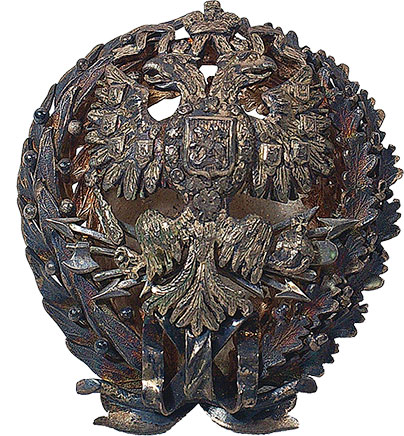 На рубеже XIX и XX веков Электротехнический институт императора Александра III, основанный в 1886 году, был признанным центром электротехнической мысли в России.Положение об Электротехническом Институте Императора Александра III, высочайше утвержденное в 1899 г., в разделе «Права института» содержало следующий параграф (§ 57):«Институту предоставляется избирать, с утверждения Министра Внутренних Дел, почетных членов из лиц, известных заслугами и учеными трудами, если последние имеют связь с специальным назначением института, и возводить в почетное звание инженер-электрика лиц, приобретших известность своею полезною деятельностью на техническом поприще или оказавших институту существенные услуги. Лица, удостоенные этим путем звания почетного инженер-электрика, имеют право на ношение установленного для почетных инженер-электриков знака, но не пользуются правами, присвоенными тем лицам, кои получают звание инженер-электрика на основании установленного настоящим положением испытания.Подписал: Председатель Государственного Совета       МИХАИЛЪ.»